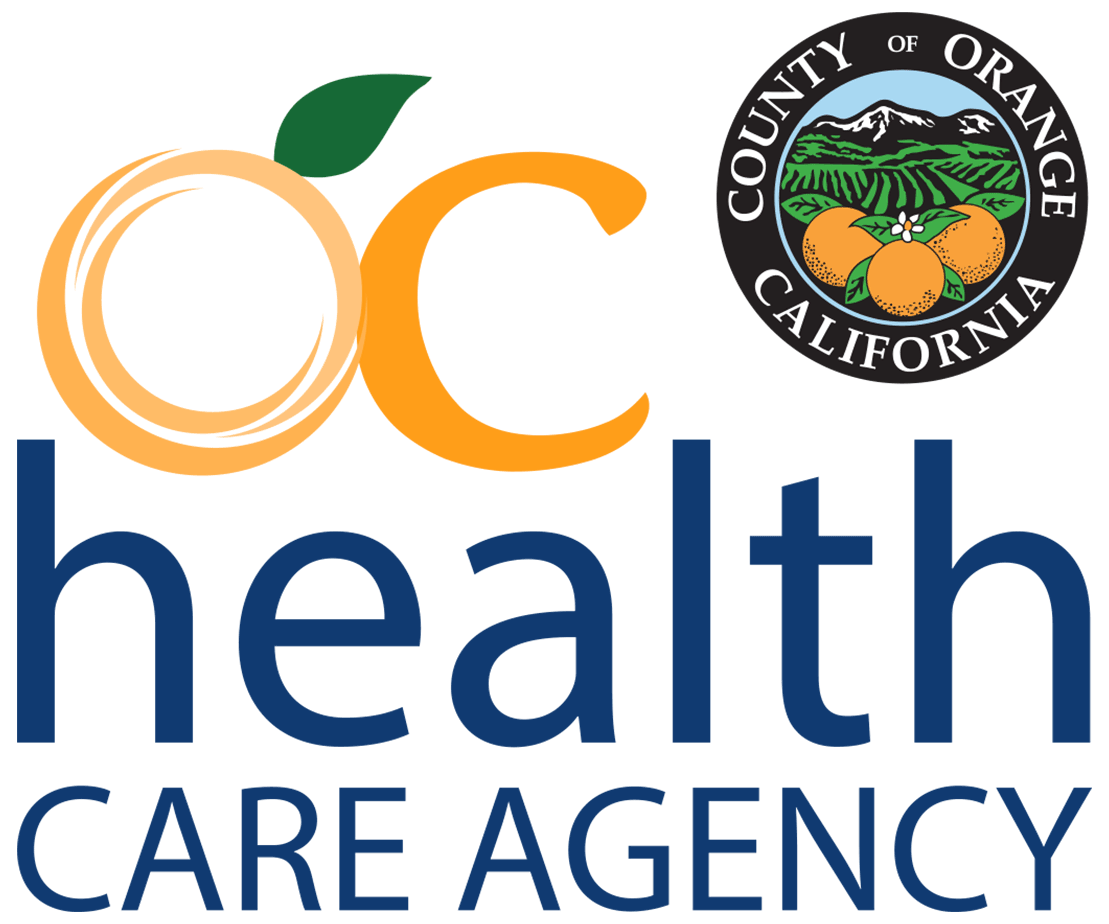 اجتماع مجلس الصحة العقلية و جلسة استماع علنيةإشعار بأنه سوف تعقد جلسة استماع علنية خلال اجتماع مجلس الصحة العقليةتاريخ الإنعقاد: الاربعاء، ١١ ابريل ٢٠١٨الوقت: من ٦ـ ٧:٣٠ مساءFullerton Community Center مكان الإنعقاد: 340 W. Commonwealth Ave., Fullerton, CA 92832دعوة للمشاركةالجلسة تدور حول مناقشة خطة مشروع خدمات الصحة العقلية ـ السنة المالية ٢٠١٨/٢٠١٩يمكنكم الإطلاع على الخطة في موقعhttp://ochealthinfo.com/mhsaو كذلك في المكتبات العامة في مقاطعة أورانج (Orange County)للمزيد من المعلومات ، أو للحصول على نسخة مطبوعة للخطة، يمكنك الإتصال   بالهاتف رقم: (714) 834-3104أو ارسال رسالة الكترونية الى: mhsa@ochca.com 